REUNIÓN MENSUAL DEL GRUPO REGIONAL DE EDUCACIÓN PARA AMÉRICA LATINA Y EL CARIBE Martes 9 de marzo 2021 y de acuerdo con el horario convocado.OBJETIVOS DE LA REUNIÓN:- Presentar avances Coordinación intersectorial.- Discutir acerca del desarrollo de la estrategia de gestión de información. - Comunicar la información acerca de la reunión de donantes R4V. - Exponer los avances sobre el curso de docentes. PARTICIPANTES:DESARROLLO DE LAS ACTIVIDADESPresentación Participantes Sussana Urbano Senior Education in Emergency Advisor de Save the Children y co-lider del GRE inicio el encuentro a las 8:05 am, en el cual se dio un espacio para que Francis Fayolle de UNHCR, se presentara como el punto focal en temas de manejo de información para la plataforma R4V en el grupo regional de educación.Actualizaciones del Trabajo Intersectorial  Esta sección de la reunión se creo para que cada sector representado en el GRE pudiese tener un espacio para informar a los demás integrantes sobre lo que se esta realizando en su área. Al inicio se le dieron 5 min a Alban Nouvellon especialista de WASH en UNICEF, que comunicó que el grupo regional WASH LAC, no se encuentra tan avanzado, en las regiones sectoriales, pero que durante la semana se mandara el correo para invitar al consejo consultivo.Se le pidió a las co-lideres del GRE que envíen un email definiendo el representante del sector educación, para que así el mismo pudiese participar en la primera llamada del consejo consultivo.Luego se le concedió la palabra a Jair Disaster Risk Reduction Advisor en UNDRR, el cual comento que la próxima semana va a comenzar el curso preministerial, e hizo el llamado al grupo para que compartan la información con sus contactos, para que colaboren en la difusión y registro del evento, y sean muy activos en la participación.Desarrollo de la Estrategia de ComunicaciónA las 8:15am Sussana Urbano conjunto con Ruth Custode y Paula Klenner, dieron apertura a la discusión con respecto al desarrollo de la estrategia de comunicación del GRE, dando a conocer que en el plan de trabajo del grupo GRE, se propuso crear una herramienta para consolidar y así mejorar la comunicación que se está distribuyendo; específicamente se ha estado conversando la necesidad de tener justamente un documento que rija el proceso de comunicación, para todas la crisis en el sector educativo. Se concluyo que la idea es elaborar un documento preliminar que permita indicar a donde se van a dirigir los esfuerzos, de forma conjunta como grupo regional.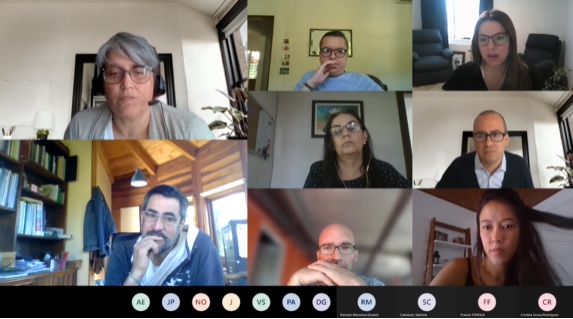 Reunión de Donantes R4VA las 8:32am Juan Pizon, Especialista de Educación de UNICEF; presento información acerca de la reunión de donantes de R4V, la cual será liderada por el gobierno de Canadá (fecha por definir del mes de junio), además se van a hacer eventos paralelos a esta conferencia, el sector de educación forma parte de uno de estos eventos la cual será liderada por Juan Pinzon y Sussana Urbano. Denoto que ya se ha definido la idea principal de la presentación y con soluciones durables para la crisis migratoria de Venezuela, esta reunión se llevara a cabo en mayo unos días antes de la reunión de donantes en junio. Se le estará pidiendo apoyo al grupo regional para conseguir posibles interesados migrantes venezolanos que deseen dar su experiencia en esta presentación.El siguiente paso es armar una nota conceptual para pasar al grupo, y así puedan colaborar con sus insumos e ideas.Juliana Pena de IsraAID comunicó que puedo colaborar con testimonios de migrantes venezolanos.Curso de docentesJaniana de PLAN INTERNATIONAL, hizo un pequeño update con los datos obtenidos de la convocatoria del curso de docentes, del cual ya se cerró la convocatoria con 1,500 personas inscritas, lo países que más se inscribieron fueron Colombia, Bolivia, Paraguay y Ecuador. En mayo se abrirá la segunda convocatoria para la implementación del curso.A esto le agrego que el grupo regional tendrá acceso a los foros del curso, por si algún miembro tiene tiempo, puede ir a los foros y responder a alguna pregunta y así interactuar con los participantes.Finalmente se están llevando algunas propuestas para hacer traducciones del curso y así poder alcanzar a otras zonas que no son habla hispana.Foro de Países que organiza la CEPAL En este momento Paula Klenner de la UNESCO, dio una presentación al foro de la CEPAL, comunicando que todos los años se lleva a cabo el foro de desarrollo sostenible, y que en esta instancia la UNESCO hizo la sumisión de un evento en paralelo, sobre estudiantes en situación de movilidad y los efectos específicos que han tenido por la pandemia. Comunico que este evento se desarrolla el martes 16 de abril, y se pensó en presentar el evento conjunto con el Grupo Regional de Educación, ahí Paula abrió el espacio para que se pongan en contacto con ella los integrantes que se encuentren interesados en presentar uno de los temas ya definidos en el espacio. En términos de organización lo llevaría a cabo UNESCO.Solo necesitaría el apoyo del grupo con un co-lider de una presentación sobre lo que está desarrollando el Grupo Regional de Educación.Juan Pinzon y Sussana Urbano se animaron a llevar a cabo una presentación sobre R4V.Mesa Redonda donde EeE y IDPsClaudio Osorio de la INEE, Comunico sobre la iniciativa del foro de refugiados, en cual se llevará a cabo en un formato de mesa redonda, esta oportunidad se hará específicamente acerca de desplazados internos, y se está buscando interesados dentro del grupo regional que deseen participar en el mismo, expuso que este es un evento por invitación, y se llevara a cabo solamente en Colombia, la idea es que los participantes sean el 20 por ciento del grupo regional y clúster de Colombia y el 80 por ciento sean docentes, padres o madres.Sussana quedo atenta para cualquier tipo de ayuda en difusión.Taller Virtual Proyección de población y cálculo del PINJuan Pinzon presento que debido que de parte del core skill training, falto el entrenamiento del calculo del PIN, el destaco que se va a armar un pequeño taller de una hora u hora y media, que se podría llevar a cabo la semana de abril del 5 al 9. Queda atento a las personas que estén interesados en el curso.Plan de Trabajo REDLACFinalmente, Sussana Urbano presento el draft de REDDLAC para la contribución al plan de trabajo general, e hicieron una solicitud abierta de las actividades.Se les compartirá el draft de trabajo a ver si se puede co-liderar, contribuir o llevar a cabo alguna de las actividades de este plan de trabajo. Se considera que ACCIÓNES ACORDADASFinalizada la reunión, la colíder del grupo Sussana Urbano dio los lineamientos para las siguientes acciones a realizar.Las próximas tareas son:Hablar con Ecuador para que presente sus experiencias consolidadas hacia los otros países de América Latina. Enviar el plan de trabajo consolidado de GRE.Enviar el draft del plan de trabajo de REDLAC.Llevar a cabo el taller de cálculo del PIN.Si desea ver a profundidad la plenaria, puede acceder al video a través de este enlace: video plenariaOrganizaciónNombrePosición1IFRCNadia OrtegaDRM Senior Officer2INEEClaudio OsorioFacilitador de la Comunidad Hispana de la INEE5IsraAIDJuliana PenaOficial de Programas, Americas6NRCRomain MonsieurAsesor de Educación Regional para Refugiados7PLAN INTERNATIONALDoris GordonCoordinadora Regional de Migración Venezolana8PLAN INTERNATIONALJanaina HirataEspecialista Regional de EiE para la Respuesta a la Crisis Venezolana9SAVE THE CHILDRENSussana UrbanoSenior Education in Emergencies Adviser, Latin America, and the Caribbean10SAVE THE CHILDRENSabrina CamaranPasante en Manejo de Información para EIE11UNDRRJair TorresDisaster Risk Reduction Advisor12UNESCOPaula KlennerCoordinadora de Programa - Educación, Migración, Desplazamiento y Emergencias13UNHCRCristina Sousa RodríguezAsociada de Protección basada en la comunidad14UNHCRFrancis Fayolle Information Management R4V platform15UNICEFAlban NouvellonEspecialista en WASH de UNICEF17UNICEFRuth CustodeEspecialista Educación18UNICEFJuan PinzonEspecialista de Educación19WORLD VISIONJose Nelson Chavez RosalesHEA Subregional Advisor Centroamérica